          График заездов в санатории  на 2017 год.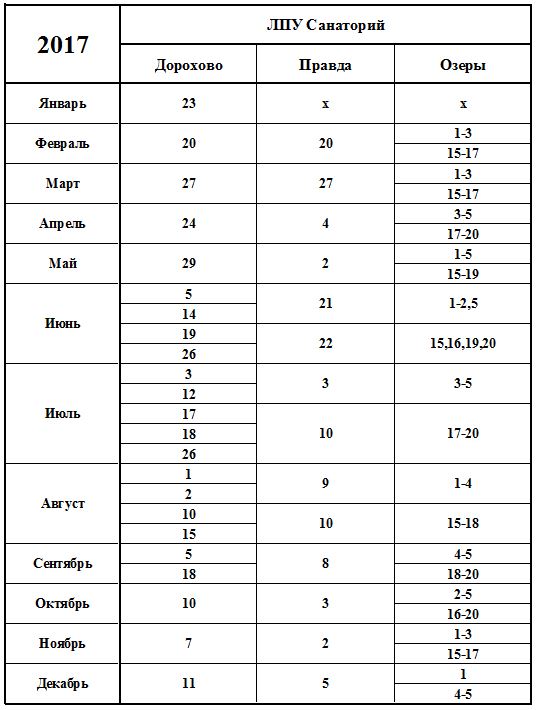 Цена за сутки в 2-х местном номере 1200 рублей с питанием и лечением для членов профсоюза и членов их семей. Срок пребывания 14 дней. Продление срока пребывания - при наличии возможности санатория. Заявки подавать председателю районной  организации профсоюза  заблаговременно,  при  наличии справки  от  лечащего  врача  по  форме  070 У.Председатель   Васильцова  В.В.